Общество с ограниченной ответственностью “1С-Медицина-Регион”  Контракт № 17/23 от 27.03.2023 года Рабочая документацияЭтап № 2. Развитие Системы в части функционала первой группы задачПОЛЬЗОВАТЕЛЬСКАЯ ИНСТРУКЦИЯРаздел 2. Централизованная модель формирования расписанияЗадача 5 Рабочий стол по прикреплениюЗадача 6 АРМ проверяющих организацийНа 4 листахг. Тюмень2023 г.1 Основание разработки инструкции	Основанием для разработки данного документа является Контракт №  17/23 от 27.03.2023  года на выполнение работ по развитию (модернизации) Государственной информационной системы управления ресурсами медицинских организаций Тюменской области, п. 2.2.2 Мероприятие «Разработка функционала Системы и проведение испытаний», Этап № 2 «Развитие Системы  в части функционала первой группы задач». Задание на доработку системы № МИС-Р-1174.2 Пользовательская инструкцияВ подсистеме «Регистратура» открываем обработку «Рабочий стол по прикреплению». Переходим на вкладку «Отправка данных» (Рис.1), указываем период, организацию, жмем кнопку «Сформировать». Отобразится список пациентов, прикрепленных к организации за указанный период. При нажатии кнопки «Отправить» данный список будет отправлен на проверку представителю ТФОМС в базу АРМ Эксперт.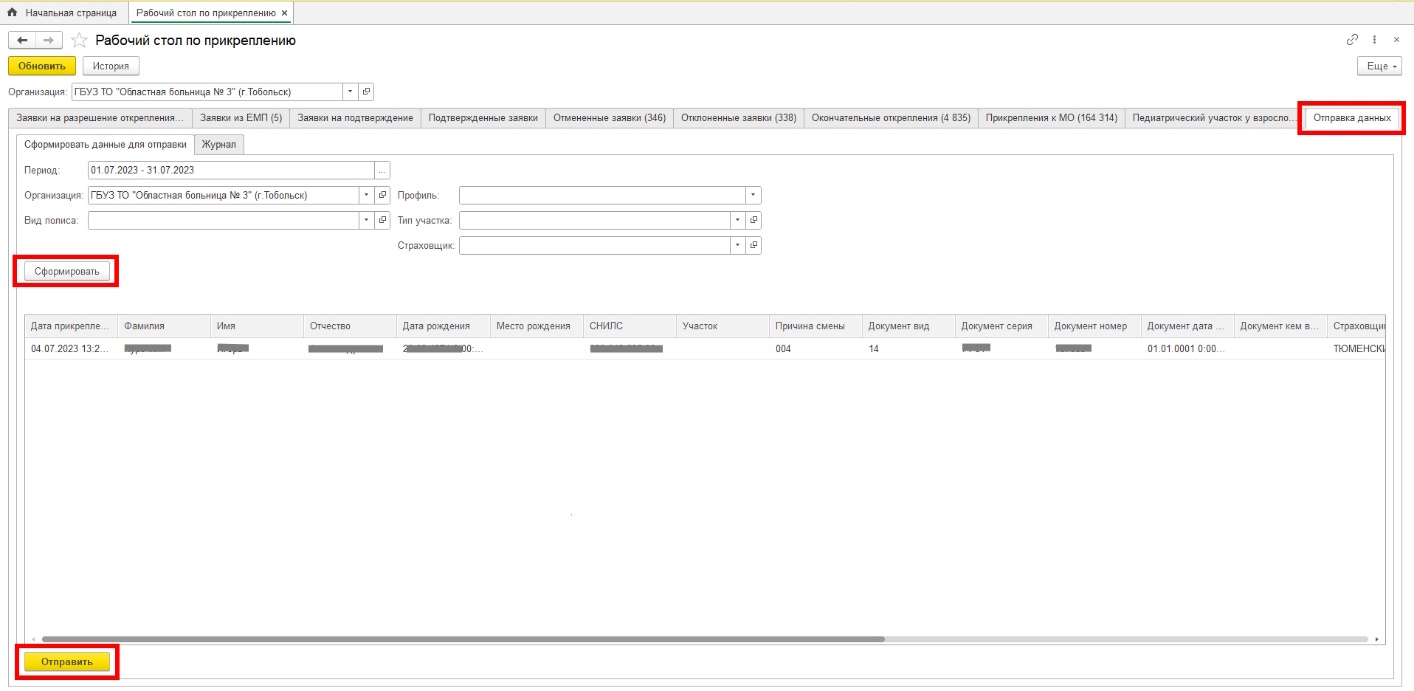 Рисунок 1. Формирование списка прикрепленных в обработке «Рабочий стол по прикреплению»На вкладке журнал можно видеть отправленные списки с возможностью скачать отправленный файл. После проверки появляется возможность скачать ответный файл, отправленный представителем ТФОМС (Рис. 2).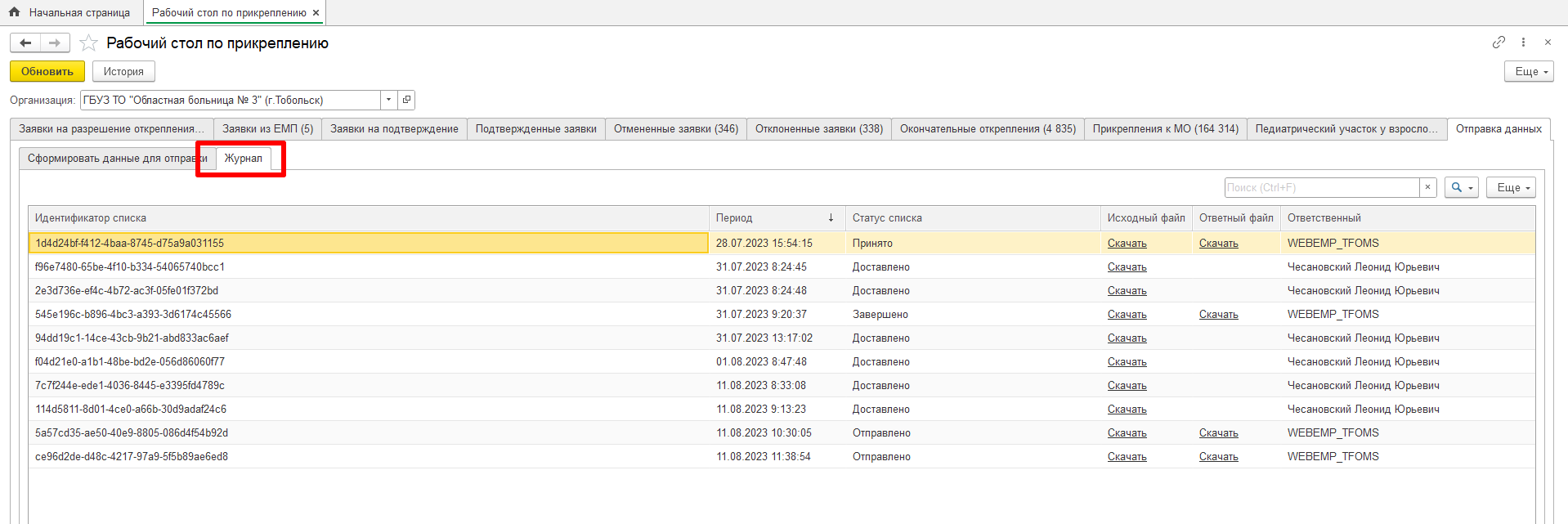 Рисунок 2. Формирование списка прикрепленных в обработкеВ АРМ ТФОМС, уполномоченный сотрудник скачивает предоставленный МО файл для последующей обработки в ИС ТФОМС. После чего загружает результат обработки в МИС проставляя соответствующий статус (Рис. 3). Данный файл будет доступен для скачивания в базе МО отправителя в обработке «Рабочий стол по прикреплению».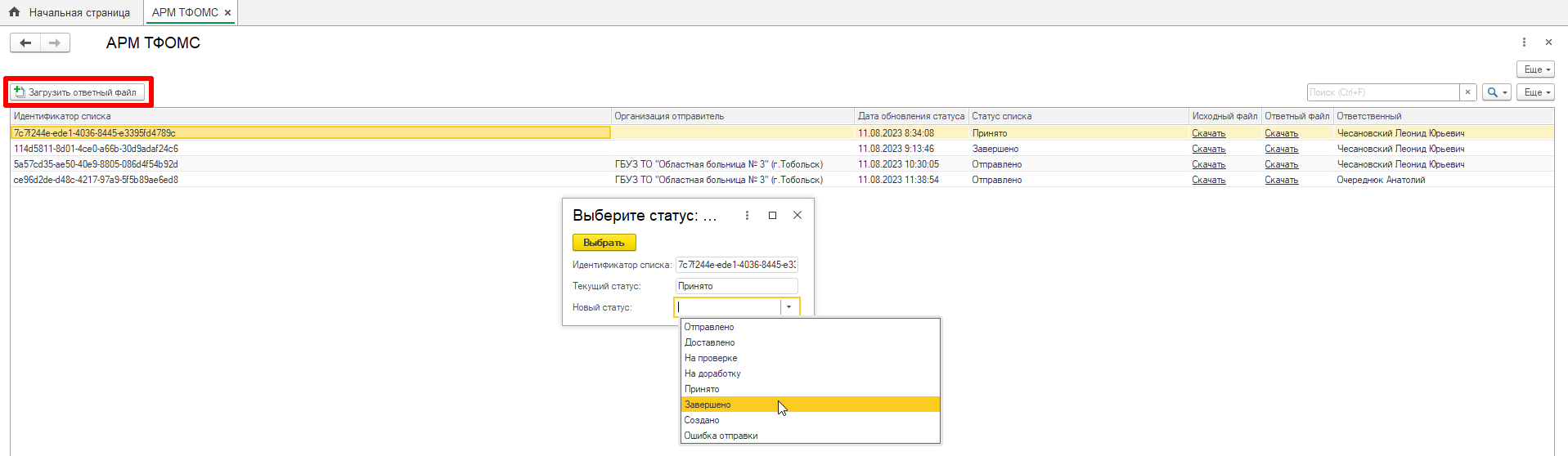 Рисунок 3. Обработка «АРМ ТФОМС»Информационная система управления ресурсами медицинских организаций Тюменской областиООО «1С-Медицина-Регион».Контракт №  17/23 от 27.03.2023  года на выполнение работ по развитию (модернизации) Государственной информационной системы управления ресурсами медицинских организаций Тюменской области. Этап № 2. Развитие Системы  в части функционала первой группы задач.